Витебская епархия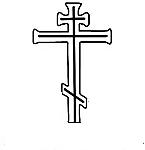 Епархиальный паломнический центр «Одигитрия»Приглашаем Вас в паломническую поездку«Православная Грузия» 1 – 10 июняПожертвование на поездку составляет 250$ + 250 бел.руб. В сумму пожертвования входят завтраки, ночлег и экскурсии по программе.
В программе возможны изменения.
Собрание по поводу поездки в Грузию состоится 23 мая 2018г. в 19:00в храме св. блгв. князя Александра НевскогоЗапись в иконной лавке храма св. блгв. кн. Александра Невского. Тел. 42-90-50По всем орг. вопросам также можно обращаться по тел. +375 33 675-25-29в группу ВКонтакте: https://vk.com/vitpalomnik, Одноклассниках: ok.ru/vitpalomnik и на e-mail: odigitry@mail.ru1 день01.06Пятница. Выезд из Витебска в 18:30. Ночной переезд.2 день02.06Суббота. Прибытие в г. Задонск. Задонский Рождество-Богородицкий мужской монастырь (утреня, трапеза).3 день03.06Воскресенье. Прибытие в Грузию (Тбилиси). Размещение  в гостинице. Паломники посетят монастырь Сиони (крест св. Нины, глава ап.Фомы), храмы Цминда Самеба, Анчисхати (VI в. – самый древний храм, сохранившийся в Тбилиси). Прогулка по старому Тбилиси.  Посещение храма Александра Невского (служба на русском языке). По  возможности – панихида на могиле св. Виталия.4 день04.06Понедельник. Мцхета. Светисцховели (Хитон Господень, милоть пророка Илии, захоронения грузинских князей). Самтавро (мощи прп. Гавриила). Монастырь Джвари (место, где св. Нина впервыевоздвигла крест, красивый вид: «там, где, сливаются, шумят, обнявшись, будто две сестры, струи Арагвы и Куры» – М.Ю. Лермонтов), монастырь  Шио-Мгвиме (мощи прп. Шио-Мгвимского). Ночь в гостинице.5 день05.06Вторник. Переезд в восточную Грузию (Кахетию). Монастырь Давида Гареджийского (одного из 13 сирийских отцов, основатель грузинского монашества), монастырь Бодбе (гробница и мощи св.Нины). По возможности – музей Пиросмани в с. Мирзаани, г.Сигнахи, откуда открывается прекрасный вид на Алазанскую долину. 6 день 06.06Среда.Переезд в западную Грузию. Гори. Развалины средневековой крепости Горисцихе. Уплисцихе (Божья Крепость). Монастырский комплекс Вардзия, высеченный в скале. XII-XIIIвв. Боржоми. Переезд в Кутаиси. 7 день 07.06Четверг. Переезд в Батуми. Трапеза. Ночлег. 8 день 08.06Пятница.Батуми. Кафедральный Собор Пресвятой Богородицы. Море. Трапеза. Отправление в Витебск в 23.00.10 день 10.06Воскресенье. Прибытие в Витебск.